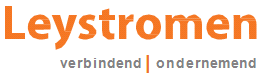 Leystromen is een woningcorporatie en beheert ongeveer 9.600 woningen in de gemeenten Alphen-Chaam, Baarle-Nassau, Gilze en Rijen, Goirle, Hilvarenbeek en Oisterwijk. Daarmee zijn we een stevige corporatie in de regio en een bovenlokale partner die ertoe doet. We werken aan goede huisvesting voor iedereen, maar in het bijzonder voor mensen met een kleine portemonnee. Dat doen we samen met ongeveer 100 enthousiaste collega’s. Dagelijks zetten wij ons in voor het woongenot van onze huurders.

Leystromen heeft een vacature voor:

Projectontwikkelaar (Rijen)
30 tot 36 uur per week

Wat ga je doen als projectontwikkelaar?
Als projectontwikkelaar bouw je aan de toekomst door te zorgen voor voldoende en betaalbare woningen die een fijn thuis worden voor onze klanten. 
Je bent betrokken bij de ontwikkeling van vastgoedprojecten vanaf het prille begin tot en met de oplevering en overdracht aan het team beheer. Het gaat om zowel nieuwbouw, verbouw als herstructurering. 
Je stelt projectvoorstellen en haalbaarheidsonderzoeken op in nauw overleg met de assetmanager, gebaseerd op de portefeuillestrategie en financiële kaders van de organisatie. Hierbij maak je de vertaalslag in betaalbare en wenselijke product-markt combinaties die toekomstbestendig zijn. 
Je coördineert projecten van ontwerp tot ontwikkeling en bewaakt daarbij de bouwkwaliteit, de projectplanning en het budget. Door je kennis van vastgoedcalculatie heb je op financieel vlak een sturende rol. Je bent projectleider van de interne projectgroep, bent het aanspreekpunt voor de externe partijen en verantwoordelijk voor het opstellen van besluitvormingsdocumenten voor het management team. Daarnaast ben je sterk in het houden van feeling met de omgeving waarin Leystromen actief is door te netwerken.

De perfecte collega
Natuurlijk zijn wij op zoek naar de perfecte collega. We verwachten daarom een CV en motivatiebrief waaruit blijkt dat jij die gedreven projectontwikkelaar bent die mee aan onze toekomst bouwt. Je bent in staat om zelfstandig projecten uit te voeren en intensief samen te werken met collega’s en samenwerkingspartners. Samen met een hecht team van 4 andere projectontwikkelaars zet je je in voor het bereiken van de ambitie en missie van Leystromen. 

Wat verwachten wij van je?
Je hebt in ieder geval ervaring (minimaal 5 jaar) in een vergelijkbare functie en je hebt een  opleiding afgerond op gebied van bouwtechniek en vastgoedontwikkeling (HBO+ niveau). Daarnaast zijn we op zoek naar iemand: Waarbij netwerken in het bloed zit. Met een sociale en klantgerichte instelling leg je makkelijk contact. Zo hou je verbinding met iedereen die betrokken is bij jouw project;Die ervaring heeft met zowel nieuwbouw-, verbouw- als herstructureringsprojecten;Die een creatieve en vernieuwende denker is;Die een doorzetter is, daadkrachtig, analytisch en proactief. Je kan snel schakelen en goed prioriteiten stellen; Met een nuchtere persoonlijkheid, je bent een optimist met een groot relativerend vermogen, staat stevig in het leven, denkt in oplossingen en bent zeer flexibel;Die specifieke kennis heeft van bouwkundige processen en relevante wet- en regelgeving en affiniteit met o.a. BENG, NoM, verduurzaming en inkoop standaard woningbouwproducten (turn key, design en build);In het bezit van een rijbewijs is en een auto ter beschikking heeft;Die ervaring heeft met ERP systemen, zoals Dynamics Empire evenals met Microsoft Office.Het uitdragen van onze kernwaarden ‘Verbindend en Ondernemend ’ zijn onlosmakelijk verbonden met de functie.Wat biedt Leystromen jou?
Je wordt ingeschaald volgens de CAO Woondiensten in schaal K (van € 4.141 tot € 5.597 op basis van een 36-urige werkweek).Daarnaast bieden wij een goed pakket secundaire arbeidsvoorwaarden. Zo vergoeden wij twee derde deel van de pensioenpremie en kun je bepaalde arbeidsvoorwaarden uitruilen. We hechten belang aan jouw ontwikkeling. Je krijgt daarvoor elk kalenderjaar een ontwikkelingsbudget van € 900,- om vrij in te zetten (op basis van 36 uur per week).De sfeer bij Leystromen is informeel. En wij vinden een goede balans tussen werk en privé heel belangrijk.Over Leystromen
Leystromen staat midden in de samenleving en wij voelen ons verbonden met de streek en de mensen. We hebben een luisterend oor voor onze samenwerkingspartners en huurders. We betrekken ze actief bij onze plannen en werken samen met hen aan vitale kernen en leefbare wijken.Meer dan ooit moeten corporaties hun bestaansrecht bewijzen: doen zij wat ze moeten doen, en doen ze dat op de goede manier? Door klantparticipatie en intensieve samenwerking met belanghouders werken wij aan onze maatschappelijke legitimatie en een toekomstgericht Leystromen. Dat betekent ook dat we op een andere manier werken: effectief, efficiënt en eenvoudig, zodat er meer financiële middelen beschikbaar zijn voor maatschappelijke doeleinden.Wij werken in multidisciplinaire, resultaatverantwoordelijke teams. De verantwoordelijkheid ligt laag in de organisatie. Sleutelwoorden zijn vernieuwen, verbinden en ondernemen. Wij hechten groot belang aan communicatie en samenwerking.
Meer informatie? 
Stel je vragen gerust aan Pascal Bonet, Projectontwikkelaar (06-20 36 96 66) of Jesse van Antwerpen, Adviseur HRM (06-57 75 22 82). 

Solliciteren en reactietermijn 
Herken jij je in dit profiel? En ben je op zoek naar een organisatie waarin SAMENWERKEN met hoofdletters geschreven wordt? Stuur dan graag je sollicitatie naar: vacature@leystromen.nl. Een assessment kan deel uitmaken van de selectieprocedure.